Aanvraag van een niet-verworven salarisschaal voor het mandaat van coördinerend directeurAanvraag van een niet-verworven salarisschaal voor het mandaat van coördinerend directeurAanvraag van een niet-verworven salarisschaal voor het mandaat van coördinerend directeurAanvraag van een niet-verworven salarisschaal voor het mandaat van coördinerend directeurAanvraag van een niet-verworven salarisschaal voor het mandaat van coördinerend directeurAanvraag van een niet-verworven salarisschaal voor het mandaat van coördinerend directeurAanvraag van een niet-verworven salarisschaal voor het mandaat van coördinerend directeurAanvraag van een niet-verworven salarisschaal voor het mandaat van coördinerend directeurAanvraag van een niet-verworven salarisschaal voor het mandaat van coördinerend directeurAanvraag van een niet-verworven salarisschaal voor het mandaat van coördinerend directeurAanvraag van een niet-verworven salarisschaal voor het mandaat van coördinerend directeurAanvraag van een niet-verworven salarisschaal voor het mandaat van coördinerend directeurAanvraag van een niet-verworven salarisschaal voor het mandaat van coördinerend directeurAanvraag van een niet-verworven salarisschaal voor het mandaat van coördinerend directeurAanvraag van een niet-verworven salarisschaal voor het mandaat van coördinerend directeurAanvraag van een niet-verworven salarisschaal voor het mandaat van coördinerend directeurAanvraag van een niet-verworven salarisschaal voor het mandaat van coördinerend directeurAanvraag van een niet-verworven salarisschaal voor het mandaat van coördinerend directeurAanvraag van een niet-verworven salarisschaal voor het mandaat van coördinerend directeurAanvraag van een niet-verworven salarisschaal voor het mandaat van coördinerend directeurAanvraag van een niet-verworven salarisschaal voor het mandaat van coördinerend directeurAanvraag van een niet-verworven salarisschaal voor het mandaat van coördinerend directeurAanvraag van een niet-verworven salarisschaal voor het mandaat van coördinerend directeurAanvraag van een niet-verworven salarisschaal voor het mandaat van coördinerend directeurAanvraag van een niet-verworven salarisschaal voor het mandaat van coördinerend directeurAanvraag van een niet-verworven salarisschaal voor het mandaat van coördinerend directeurAanvraag van een niet-verworven salarisschaal voor het mandaat van coördinerend directeurAanvraag van een niet-verworven salarisschaal voor het mandaat van coördinerend directeur1F3C8D-002366-02-2303171F3C8D-002366-02-2303171F3C8D-002366-02-2303171F3C8D-002366-02-230317////////////////////////////////////////////////////////////////////////////////////////////////////////////////////////////////////////////////////////////////////////////////////////////////////////////////////////////////////////////////////////////////////////////////////////////////////////////////////////////////////////////////////////////////////////////////////////////////////////////////////////////////////////////////////////////////////////////////////////////////////////////////////////////////////////////////////////////////////////////////////////////////////////////////////////////////////////////////////////////////////////////////////////////////////////////////////////////////////////////////////////////////////////////////////////////////////////////////////////////////////////////////////////////////////////////////////////////////////////////////////////////////////////////////////////////////////////////////////////////////////////////////////////////////////////////////////////////////////////////////////////////////////////////////////////////////////////////////////////////////////////////////////////////////////////////////////////////////////////////////////////////////////////////////////////////////////////////////////////////////////////////////////////////////////////////////////////////////////////////////////////////////////////////////////////////////////////////////////////////////////////////////////////////////////////////////////////////////////////////////////////////////////////////////////////////////////////////////////////////////////////////////////////////////////////////////////////////////////////////////////////////////////////////////////////////////////////////////////////////////////////////////////////////////////////////////////////////////////////////////////////////////////////////////////////////////////////////////////////////////////////////////////////////////////////////////////////////////////////////////////////////////////////////////////////////////////////////////////////////////////////////////////////////////////////////////////////////////////////////////////////////////////////////////////////////////////////////////////////////////////////////////////////////////////////////////////////////////////////////////////////////////////////////////////////////////////////////////////////////////////////////////////////////////////////////////////////////////////////////////////////////////////////////////////////////////////////////////////////////////////////////////////////////////////////////////////////////////////////////////////////////////////////////////////////////////////////////////////////////////////////////////////////////////////////////////////////////////////////////////////////////////////////////////////////////////////////////////////////////////////////////////////////////////////////////////////////////////////////////////////////////////////////////////////////////////////////////////////////////////////////////////////////////////////////////////////////////////////////////////////////////////////////////////////////////////////////////////////////////////////////////////////////////////////////////////////////////////////////////////////////////////////////////////////////////////////////////////////////////////////////////////////////////////////////////////////////////////////////////////////////////////////////////////////////////////////////////////////////////////////////////////////////////////////////////////////////////////////////////////////////////////////////////////////////////////////////////////////////////////////////////////////////////////////////////////////////////////////////////////////////////////////////////////////////////////////////////////////////////////////////////////////////////////////////////////////////////////////////////////////////////////////////////////////////////////////////////////////////////////////////////////////////////////////////////////////////////////////////////////////////////////////////////////////////////////////////////////////////////////////////////////////////////////////////////////////////////////////////////////////////////////////////////////////////////////////////////////////////////////////////////////////////////////////////////////////////////////////////////////////////////////////////////////////////////////////////////////////////////////////////////////////////////////////////////////////////////////////////////////////////////////////////////////////////////////////////////////////////////////////////////////////////////////////////////////////////////////////////////////////////////////////////////////////////////////////////////////////////////////////////////////////////////////////////////////////////////////////////////////////////////////////////////////////////////////////////////////////////////////////////////////////////////////////////////////////////////////Vlaams Ministerie van Onderwijs en VormingWerkstation nr.      Hendrik ConsciencegebouwKoning Albert II-laan 15 bus 140, 1210 BRUSSELVlaams Ministerie van Onderwijs en VormingWerkstation nr.      Hendrik ConsciencegebouwKoning Albert II-laan 15 bus 140, 1210 BRUSSELVlaams Ministerie van Onderwijs en VormingWerkstation nr.      Hendrik ConsciencegebouwKoning Albert II-laan 15 bus 140, 1210 BRUSSELVlaams Ministerie van Onderwijs en VormingWerkstation nr.      Hendrik ConsciencegebouwKoning Albert II-laan 15 bus 140, 1210 BRUSSELVlaams Ministerie van Onderwijs en VormingWerkstation nr.      Hendrik ConsciencegebouwKoning Albert II-laan 15 bus 140, 1210 BRUSSELVlaams Ministerie van Onderwijs en VormingWerkstation nr.      Hendrik ConsciencegebouwKoning Albert II-laan 15 bus 140, 1210 BRUSSELVlaams Ministerie van Onderwijs en VormingWerkstation nr.      Hendrik ConsciencegebouwKoning Albert II-laan 15 bus 140, 1210 BRUSSELVlaams Ministerie van Onderwijs en VormingWerkstation nr.      Hendrik ConsciencegebouwKoning Albert II-laan 15 bus 140, 1210 BRUSSELVlaams Ministerie van Onderwijs en VormingWerkstation nr.      Hendrik ConsciencegebouwKoning Albert II-laan 15 bus 140, 1210 BRUSSELVlaams Ministerie van Onderwijs en VormingWerkstation nr.      Hendrik ConsciencegebouwKoning Albert II-laan 15 bus 140, 1210 BRUSSELVlaams Ministerie van Onderwijs en VormingWerkstation nr.      Hendrik ConsciencegebouwKoning Albert II-laan 15 bus 140, 1210 BRUSSELVlaams Ministerie van Onderwijs en VormingWerkstation nr.      Hendrik ConsciencegebouwKoning Albert II-laan 15 bus 140, 1210 BRUSSELVlaams Ministerie van Onderwijs en VormingWerkstation nr.      Hendrik ConsciencegebouwKoning Albert II-laan 15 bus 140, 1210 BRUSSELVlaams Ministerie van Onderwijs en VormingWerkstation nr.      Hendrik ConsciencegebouwKoning Albert II-laan 15 bus 140, 1210 BRUSSELVlaams Ministerie van Onderwijs en VormingWerkstation nr.      Hendrik ConsciencegebouwKoning Albert II-laan 15 bus 140, 1210 BRUSSELVlaams Ministerie van Onderwijs en VormingWerkstation nr.      Hendrik ConsciencegebouwKoning Albert II-laan 15 bus 140, 1210 BRUSSELVlaams Ministerie van Onderwijs en VormingWerkstation nr.      Hendrik ConsciencegebouwKoning Albert II-laan 15 bus 140, 1210 BRUSSELVlaams Ministerie van Onderwijs en VormingWerkstation nr.      Hendrik ConsciencegebouwKoning Albert II-laan 15 bus 140, 1210 BRUSSELVlaams Ministerie van Onderwijs en VormingWerkstation nr.      Hendrik ConsciencegebouwKoning Albert II-laan 15 bus 140, 1210 BRUSSELVlaams Ministerie van Onderwijs en VormingWerkstation nr.      Hendrik ConsciencegebouwKoning Albert II-laan 15 bus 140, 1210 BRUSSELVlaams Ministerie van Onderwijs en VormingWerkstation nr.      Hendrik ConsciencegebouwKoning Albert II-laan 15 bus 140, 1210 BRUSSELVlaams Ministerie van Onderwijs en VormingWerkstation nr.      Hendrik ConsciencegebouwKoning Albert II-laan 15 bus 140, 1210 BRUSSELVlaams Ministerie van Onderwijs en VormingWerkstation nr.      Hendrik ConsciencegebouwKoning Albert II-laan 15 bus 140, 1210 BRUSSELVlaams Ministerie van Onderwijs en VormingWerkstation nr.      Hendrik ConsciencegebouwKoning Albert II-laan 15 bus 140, 1210 BRUSSELVlaams Ministerie van Onderwijs en VormingWerkstation nr.      Hendrik ConsciencegebouwKoning Albert II-laan 15 bus 140, 1210 BRUSSELVlaams Ministerie van Onderwijs en VormingWerkstation nr.      Hendrik ConsciencegebouwKoning Albert II-laan 15 bus 140, 1210 BRUSSELVlaams Ministerie van Onderwijs en VormingWerkstation nr.      Hendrik ConsciencegebouwKoning Albert II-laan 15 bus 140, 1210 BRUSSELIn te vullen door de behandelende afdelingontvangstdatumIn te vullen door de behandelende afdelingontvangstdatumIn te vullen door de behandelende afdelingontvangstdatumIn te vullen door de behandelende afdelingontvangstdatumIn te vullen door de behandelende afdelingontvangstdatumVlaams Ministerie van Onderwijs en VormingWerkstation nr.      Hendrik ConsciencegebouwKoning Albert II-laan 15 bus 140, 1210 BRUSSELVlaams Ministerie van Onderwijs en VormingWerkstation nr.      Hendrik ConsciencegebouwKoning Albert II-laan 15 bus 140, 1210 BRUSSELVlaams Ministerie van Onderwijs en VormingWerkstation nr.      Hendrik ConsciencegebouwKoning Albert II-laan 15 bus 140, 1210 BRUSSELVlaams Ministerie van Onderwijs en VormingWerkstation nr.      Hendrik ConsciencegebouwKoning Albert II-laan 15 bus 140, 1210 BRUSSELVlaams Ministerie van Onderwijs en VormingWerkstation nr.      Hendrik ConsciencegebouwKoning Albert II-laan 15 bus 140, 1210 BRUSSELVlaams Ministerie van Onderwijs en VormingWerkstation nr.      Hendrik ConsciencegebouwKoning Albert II-laan 15 bus 140, 1210 BRUSSELVlaams Ministerie van Onderwijs en VormingWerkstation nr.      Hendrik ConsciencegebouwKoning Albert II-laan 15 bus 140, 1210 BRUSSELVlaams Ministerie van Onderwijs en VormingWerkstation nr.      Hendrik ConsciencegebouwKoning Albert II-laan 15 bus 140, 1210 BRUSSELVlaams Ministerie van Onderwijs en VormingWerkstation nr.      Hendrik ConsciencegebouwKoning Albert II-laan 15 bus 140, 1210 BRUSSELVlaams Ministerie van Onderwijs en VormingWerkstation nr.      Hendrik ConsciencegebouwKoning Albert II-laan 15 bus 140, 1210 BRUSSELVlaams Ministerie van Onderwijs en VormingWerkstation nr.      Hendrik ConsciencegebouwKoning Albert II-laan 15 bus 140, 1210 BRUSSELVlaams Ministerie van Onderwijs en VormingWerkstation nr.      Hendrik ConsciencegebouwKoning Albert II-laan 15 bus 140, 1210 BRUSSELVlaams Ministerie van Onderwijs en VormingWerkstation nr.      Hendrik ConsciencegebouwKoning Albert II-laan 15 bus 140, 1210 BRUSSELVlaams Ministerie van Onderwijs en VormingWerkstation nr.      Hendrik ConsciencegebouwKoning Albert II-laan 15 bus 140, 1210 BRUSSELVlaams Ministerie van Onderwijs en VormingWerkstation nr.      Hendrik ConsciencegebouwKoning Albert II-laan 15 bus 140, 1210 BRUSSELVlaams Ministerie van Onderwijs en VormingWerkstation nr.      Hendrik ConsciencegebouwKoning Albert II-laan 15 bus 140, 1210 BRUSSELVlaams Ministerie van Onderwijs en VormingWerkstation nr.      Hendrik ConsciencegebouwKoning Albert II-laan 15 bus 140, 1210 BRUSSELVlaams Ministerie van Onderwijs en VormingWerkstation nr.      Hendrik ConsciencegebouwKoning Albert II-laan 15 bus 140, 1210 BRUSSELVlaams Ministerie van Onderwijs en VormingWerkstation nr.      Hendrik ConsciencegebouwKoning Albert II-laan 15 bus 140, 1210 BRUSSELVlaams Ministerie van Onderwijs en VormingWerkstation nr.      Hendrik ConsciencegebouwKoning Albert II-laan 15 bus 140, 1210 BRUSSELVlaams Ministerie van Onderwijs en VormingWerkstation nr.      Hendrik ConsciencegebouwKoning Albert II-laan 15 bus 140, 1210 BRUSSELVlaams Ministerie van Onderwijs en VormingWerkstation nr.      Hendrik ConsciencegebouwKoning Albert II-laan 15 bus 140, 1210 BRUSSELVlaams Ministerie van Onderwijs en VormingWerkstation nr.      Hendrik ConsciencegebouwKoning Albert II-laan 15 bus 140, 1210 BRUSSELVlaams Ministerie van Onderwijs en VormingWerkstation nr.      Hendrik ConsciencegebouwKoning Albert II-laan 15 bus 140, 1210 BRUSSELVlaams Ministerie van Onderwijs en VormingWerkstation nr.      Hendrik ConsciencegebouwKoning Albert II-laan 15 bus 140, 1210 BRUSSELVlaams Ministerie van Onderwijs en VormingWerkstation nr.      Hendrik ConsciencegebouwKoning Albert II-laan 15 bus 140, 1210 BRUSSELVlaams Ministerie van Onderwijs en VormingWerkstation nr.      Hendrik ConsciencegebouwKoning Albert II-laan 15 bus 140, 1210 BRUSSELVlaams Ministerie van Onderwijs en VormingWerkstation nr.      Hendrik ConsciencegebouwKoning Albert II-laan 15 bus 140, 1210 BRUSSELVlaams Ministerie van Onderwijs en VormingWerkstation nr.      Hendrik ConsciencegebouwKoning Albert II-laan 15 bus 140, 1210 BRUSSELVlaams Ministerie van Onderwijs en VormingWerkstation nr.      Hendrik ConsciencegebouwKoning Albert II-laan 15 bus 140, 1210 BRUSSELVlaams Ministerie van Onderwijs en VormingWerkstation nr.      Hendrik ConsciencegebouwKoning Albert II-laan 15 bus 140, 1210 BRUSSELVlaams Ministerie van Onderwijs en VormingWerkstation nr.      Hendrik ConsciencegebouwKoning Albert II-laan 15 bus 140, 1210 BRUSSELVlaams Ministerie van Onderwijs en VormingWerkstation nr.      Hendrik ConsciencegebouwKoning Albert II-laan 15 bus 140, 1210 BRUSSELVlaams Ministerie van Onderwijs en VormingWerkstation nr.      Hendrik ConsciencegebouwKoning Albert II-laan 15 bus 140, 1210 BRUSSELVlaams Ministerie van Onderwijs en VormingWerkstation nr.      Hendrik ConsciencegebouwKoning Albert II-laan 15 bus 140, 1210 BRUSSELVlaams Ministerie van Onderwijs en VormingWerkstation nr.      Hendrik ConsciencegebouwKoning Albert II-laan 15 bus 140, 1210 BRUSSELVlaams Ministerie van Onderwijs en VormingWerkstation nr.      Hendrik ConsciencegebouwKoning Albert II-laan 15 bus 140, 1210 BRUSSELVlaams Ministerie van Onderwijs en VormingWerkstation nr.      Hendrik ConsciencegebouwKoning Albert II-laan 15 bus 140, 1210 BRUSSELVlaams Ministerie van Onderwijs en VormingWerkstation nr.      Hendrik ConsciencegebouwKoning Albert II-laan 15 bus 140, 1210 BRUSSELVlaams Ministerie van Onderwijs en VormingWerkstation nr.      Hendrik ConsciencegebouwKoning Albert II-laan 15 bus 140, 1210 BRUSSELVlaams Ministerie van Onderwijs en VormingWerkstation nr.      Hendrik ConsciencegebouwKoning Albert II-laan 15 bus 140, 1210 BRUSSELVlaams Ministerie van Onderwijs en VormingWerkstation nr.      Hendrik ConsciencegebouwKoning Albert II-laan 15 bus 140, 1210 BRUSSELVlaams Ministerie van Onderwijs en VormingWerkstation nr.      Hendrik ConsciencegebouwKoning Albert II-laan 15 bus 140, 1210 BRUSSELVlaams Ministerie van Onderwijs en VormingWerkstation nr.      Hendrik ConsciencegebouwKoning Albert II-laan 15 bus 140, 1210 BRUSSELVlaams Ministerie van Onderwijs en VormingWerkstation nr.      Hendrik ConsciencegebouwKoning Albert II-laan 15 bus 140, 1210 BRUSSELVlaams Ministerie van Onderwijs en VormingWerkstation nr.      Hendrik ConsciencegebouwKoning Albert II-laan 15 bus 140, 1210 BRUSSELVlaams Ministerie van Onderwijs en VormingWerkstation nr.      Hendrik ConsciencegebouwKoning Albert II-laan 15 bus 140, 1210 BRUSSELVlaams Ministerie van Onderwijs en VormingWerkstation nr.      Hendrik ConsciencegebouwKoning Albert II-laan 15 bus 140, 1210 BRUSSELVlaams Ministerie van Onderwijs en VormingWerkstation nr.      Hendrik ConsciencegebouwKoning Albert II-laan 15 bus 140, 1210 BRUSSELVlaams Ministerie van Onderwijs en VormingWerkstation nr.      Hendrik ConsciencegebouwKoning Albert II-laan 15 bus 140, 1210 BRUSSELVlaams Ministerie van Onderwijs en VormingWerkstation nr.      Hendrik ConsciencegebouwKoning Albert II-laan 15 bus 140, 1210 BRUSSELVlaams Ministerie van Onderwijs en VormingWerkstation nr.      Hendrik ConsciencegebouwKoning Albert II-laan 15 bus 140, 1210 BRUSSELVlaams Ministerie van Onderwijs en VormingWerkstation nr.      Hendrik ConsciencegebouwKoning Albert II-laan 15 bus 140, 1210 BRUSSELVlaams Ministerie van Onderwijs en VormingWerkstation nr.      Hendrik ConsciencegebouwKoning Albert II-laan 15 bus 140, 1210 BRUSSELWie vult dit formulier in?De voorzitter van de raad van bestuur van de scholengroep of van het bestuur van de scholengemeenschap vult dit formulier in en ondertekent het. De coördinerend directeur moet dit formulier ook ondertekenen.Aan wie bezorgt u dit formulier?Bezorg dit formulier aan het Vlaams Ministerie van Onderwijs en Vorming op het bovenstaande adres. Vermeld het nummer van uw werkstation in het formulierhoofd en op de enveloppe.Wie vult dit formulier in?De voorzitter van de raad van bestuur van de scholengroep of van het bestuur van de scholengemeenschap vult dit formulier in en ondertekent het. De coördinerend directeur moet dit formulier ook ondertekenen.Aan wie bezorgt u dit formulier?Bezorg dit formulier aan het Vlaams Ministerie van Onderwijs en Vorming op het bovenstaande adres. Vermeld het nummer van uw werkstation in het formulierhoofd en op de enveloppe.Wie vult dit formulier in?De voorzitter van de raad van bestuur van de scholengroep of van het bestuur van de scholengemeenschap vult dit formulier in en ondertekent het. De coördinerend directeur moet dit formulier ook ondertekenen.Aan wie bezorgt u dit formulier?Bezorg dit formulier aan het Vlaams Ministerie van Onderwijs en Vorming op het bovenstaande adres. Vermeld het nummer van uw werkstation in het formulierhoofd en op de enveloppe.Wie vult dit formulier in?De voorzitter van de raad van bestuur van de scholengroep of van het bestuur van de scholengemeenschap vult dit formulier in en ondertekent het. De coördinerend directeur moet dit formulier ook ondertekenen.Aan wie bezorgt u dit formulier?Bezorg dit formulier aan het Vlaams Ministerie van Onderwijs en Vorming op het bovenstaande adres. Vermeld het nummer van uw werkstation in het formulierhoofd en op de enveloppe.Wie vult dit formulier in?De voorzitter van de raad van bestuur van de scholengroep of van het bestuur van de scholengemeenschap vult dit formulier in en ondertekent het. De coördinerend directeur moet dit formulier ook ondertekenen.Aan wie bezorgt u dit formulier?Bezorg dit formulier aan het Vlaams Ministerie van Onderwijs en Vorming op het bovenstaande adres. Vermeld het nummer van uw werkstation in het formulierhoofd en op de enveloppe.Wie vult dit formulier in?De voorzitter van de raad van bestuur van de scholengroep of van het bestuur van de scholengemeenschap vult dit formulier in en ondertekent het. De coördinerend directeur moet dit formulier ook ondertekenen.Aan wie bezorgt u dit formulier?Bezorg dit formulier aan het Vlaams Ministerie van Onderwijs en Vorming op het bovenstaande adres. Vermeld het nummer van uw werkstation in het formulierhoofd en op de enveloppe.Wie vult dit formulier in?De voorzitter van de raad van bestuur van de scholengroep of van het bestuur van de scholengemeenschap vult dit formulier in en ondertekent het. De coördinerend directeur moet dit formulier ook ondertekenen.Aan wie bezorgt u dit formulier?Bezorg dit formulier aan het Vlaams Ministerie van Onderwijs en Vorming op het bovenstaande adres. Vermeld het nummer van uw werkstation in het formulierhoofd en op de enveloppe.Wie vult dit formulier in?De voorzitter van de raad van bestuur van de scholengroep of van het bestuur van de scholengemeenschap vult dit formulier in en ondertekent het. De coördinerend directeur moet dit formulier ook ondertekenen.Aan wie bezorgt u dit formulier?Bezorg dit formulier aan het Vlaams Ministerie van Onderwijs en Vorming op het bovenstaande adres. Vermeld het nummer van uw werkstation in het formulierhoofd en op de enveloppe.Wie vult dit formulier in?De voorzitter van de raad van bestuur van de scholengroep of van het bestuur van de scholengemeenschap vult dit formulier in en ondertekent het. De coördinerend directeur moet dit formulier ook ondertekenen.Aan wie bezorgt u dit formulier?Bezorg dit formulier aan het Vlaams Ministerie van Onderwijs en Vorming op het bovenstaande adres. Vermeld het nummer van uw werkstation in het formulierhoofd en op de enveloppe.Wie vult dit formulier in?De voorzitter van de raad van bestuur van de scholengroep of van het bestuur van de scholengemeenschap vult dit formulier in en ondertekent het. De coördinerend directeur moet dit formulier ook ondertekenen.Aan wie bezorgt u dit formulier?Bezorg dit formulier aan het Vlaams Ministerie van Onderwijs en Vorming op het bovenstaande adres. Vermeld het nummer van uw werkstation in het formulierhoofd en op de enveloppe.Wie vult dit formulier in?De voorzitter van de raad van bestuur van de scholengroep of van het bestuur van de scholengemeenschap vult dit formulier in en ondertekent het. De coördinerend directeur moet dit formulier ook ondertekenen.Aan wie bezorgt u dit formulier?Bezorg dit formulier aan het Vlaams Ministerie van Onderwijs en Vorming op het bovenstaande adres. Vermeld het nummer van uw werkstation in het formulierhoofd en op de enveloppe.Wie vult dit formulier in?De voorzitter van de raad van bestuur van de scholengroep of van het bestuur van de scholengemeenschap vult dit formulier in en ondertekent het. De coördinerend directeur moet dit formulier ook ondertekenen.Aan wie bezorgt u dit formulier?Bezorg dit formulier aan het Vlaams Ministerie van Onderwijs en Vorming op het bovenstaande adres. Vermeld het nummer van uw werkstation in het formulierhoofd en op de enveloppe.Wie vult dit formulier in?De voorzitter van de raad van bestuur van de scholengroep of van het bestuur van de scholengemeenschap vult dit formulier in en ondertekent het. De coördinerend directeur moet dit formulier ook ondertekenen.Aan wie bezorgt u dit formulier?Bezorg dit formulier aan het Vlaams Ministerie van Onderwijs en Vorming op het bovenstaande adres. Vermeld het nummer van uw werkstation in het formulierhoofd en op de enveloppe.Wie vult dit formulier in?De voorzitter van de raad van bestuur van de scholengroep of van het bestuur van de scholengemeenschap vult dit formulier in en ondertekent het. De coördinerend directeur moet dit formulier ook ondertekenen.Aan wie bezorgt u dit formulier?Bezorg dit formulier aan het Vlaams Ministerie van Onderwijs en Vorming op het bovenstaande adres. Vermeld het nummer van uw werkstation in het formulierhoofd en op de enveloppe.Wie vult dit formulier in?De voorzitter van de raad van bestuur van de scholengroep of van het bestuur van de scholengemeenschap vult dit formulier in en ondertekent het. De coördinerend directeur moet dit formulier ook ondertekenen.Aan wie bezorgt u dit formulier?Bezorg dit formulier aan het Vlaams Ministerie van Onderwijs en Vorming op het bovenstaande adres. Vermeld het nummer van uw werkstation in het formulierhoofd en op de enveloppe.Wie vult dit formulier in?De voorzitter van de raad van bestuur van de scholengroep of van het bestuur van de scholengemeenschap vult dit formulier in en ondertekent het. De coördinerend directeur moet dit formulier ook ondertekenen.Aan wie bezorgt u dit formulier?Bezorg dit formulier aan het Vlaams Ministerie van Onderwijs en Vorming op het bovenstaande adres. Vermeld het nummer van uw werkstation in het formulierhoofd en op de enveloppe.Wie vult dit formulier in?De voorzitter van de raad van bestuur van de scholengroep of van het bestuur van de scholengemeenschap vult dit formulier in en ondertekent het. De coördinerend directeur moet dit formulier ook ondertekenen.Aan wie bezorgt u dit formulier?Bezorg dit formulier aan het Vlaams Ministerie van Onderwijs en Vorming op het bovenstaande adres. Vermeld het nummer van uw werkstation in het formulierhoofd en op de enveloppe.Wie vult dit formulier in?De voorzitter van de raad van bestuur van de scholengroep of van het bestuur van de scholengemeenschap vult dit formulier in en ondertekent het. De coördinerend directeur moet dit formulier ook ondertekenen.Aan wie bezorgt u dit formulier?Bezorg dit formulier aan het Vlaams Ministerie van Onderwijs en Vorming op het bovenstaande adres. Vermeld het nummer van uw werkstation in het formulierhoofd en op de enveloppe.Wie vult dit formulier in?De voorzitter van de raad van bestuur van de scholengroep of van het bestuur van de scholengemeenschap vult dit formulier in en ondertekent het. De coördinerend directeur moet dit formulier ook ondertekenen.Aan wie bezorgt u dit formulier?Bezorg dit formulier aan het Vlaams Ministerie van Onderwijs en Vorming op het bovenstaande adres. Vermeld het nummer van uw werkstation in het formulierhoofd en op de enveloppe.Wie vult dit formulier in?De voorzitter van de raad van bestuur van de scholengroep of van het bestuur van de scholengemeenschap vult dit formulier in en ondertekent het. De coördinerend directeur moet dit formulier ook ondertekenen.Aan wie bezorgt u dit formulier?Bezorg dit formulier aan het Vlaams Ministerie van Onderwijs en Vorming op het bovenstaande adres. Vermeld het nummer van uw werkstation in het formulierhoofd en op de enveloppe.Wie vult dit formulier in?De voorzitter van de raad van bestuur van de scholengroep of van het bestuur van de scholengemeenschap vult dit formulier in en ondertekent het. De coördinerend directeur moet dit formulier ook ondertekenen.Aan wie bezorgt u dit formulier?Bezorg dit formulier aan het Vlaams Ministerie van Onderwijs en Vorming op het bovenstaande adres. Vermeld het nummer van uw werkstation in het formulierhoofd en op de enveloppe.Wie vult dit formulier in?De voorzitter van de raad van bestuur van de scholengroep of van het bestuur van de scholengemeenschap vult dit formulier in en ondertekent het. De coördinerend directeur moet dit formulier ook ondertekenen.Aan wie bezorgt u dit formulier?Bezorg dit formulier aan het Vlaams Ministerie van Onderwijs en Vorming op het bovenstaande adres. Vermeld het nummer van uw werkstation in het formulierhoofd en op de enveloppe.Wie vult dit formulier in?De voorzitter van de raad van bestuur van de scholengroep of van het bestuur van de scholengemeenschap vult dit formulier in en ondertekent het. De coördinerend directeur moet dit formulier ook ondertekenen.Aan wie bezorgt u dit formulier?Bezorg dit formulier aan het Vlaams Ministerie van Onderwijs en Vorming op het bovenstaande adres. Vermeld het nummer van uw werkstation in het formulierhoofd en op de enveloppe.Wie vult dit formulier in?De voorzitter van de raad van bestuur van de scholengroep of van het bestuur van de scholengemeenschap vult dit formulier in en ondertekent het. De coördinerend directeur moet dit formulier ook ondertekenen.Aan wie bezorgt u dit formulier?Bezorg dit formulier aan het Vlaams Ministerie van Onderwijs en Vorming op het bovenstaande adres. Vermeld het nummer van uw werkstation in het formulierhoofd en op de enveloppe.Wie vult dit formulier in?De voorzitter van de raad van bestuur van de scholengroep of van het bestuur van de scholengemeenschap vult dit formulier in en ondertekent het. De coördinerend directeur moet dit formulier ook ondertekenen.Aan wie bezorgt u dit formulier?Bezorg dit formulier aan het Vlaams Ministerie van Onderwijs en Vorming op het bovenstaande adres. Vermeld het nummer van uw werkstation in het formulierhoofd en op de enveloppe.Wie vult dit formulier in?De voorzitter van de raad van bestuur van de scholengroep of van het bestuur van de scholengemeenschap vult dit formulier in en ondertekent het. De coördinerend directeur moet dit formulier ook ondertekenen.Aan wie bezorgt u dit formulier?Bezorg dit formulier aan het Vlaams Ministerie van Onderwijs en Vorming op het bovenstaande adres. Vermeld het nummer van uw werkstation in het formulierhoofd en op de enveloppe.Wie vult dit formulier in?De voorzitter van de raad van bestuur van de scholengroep of van het bestuur van de scholengemeenschap vult dit formulier in en ondertekent het. De coördinerend directeur moet dit formulier ook ondertekenen.Aan wie bezorgt u dit formulier?Bezorg dit formulier aan het Vlaams Ministerie van Onderwijs en Vorming op het bovenstaande adres. Vermeld het nummer van uw werkstation in het formulierhoofd en op de enveloppe.Wie vult dit formulier in?De voorzitter van de raad van bestuur van de scholengroep of van het bestuur van de scholengemeenschap vult dit formulier in en ondertekent het. De coördinerend directeur moet dit formulier ook ondertekenen.Aan wie bezorgt u dit formulier?Bezorg dit formulier aan het Vlaams Ministerie van Onderwijs en Vorming op het bovenstaande adres. Vermeld het nummer van uw werkstation in het formulierhoofd en op de enveloppe.Wie vult dit formulier in?De voorzitter van de raad van bestuur van de scholengroep of van het bestuur van de scholengemeenschap vult dit formulier in en ondertekent het. De coördinerend directeur moet dit formulier ook ondertekenen.Aan wie bezorgt u dit formulier?Bezorg dit formulier aan het Vlaams Ministerie van Onderwijs en Vorming op het bovenstaande adres. Vermeld het nummer van uw werkstation in het formulierhoofd en op de enveloppe.Wie vult dit formulier in?De voorzitter van de raad van bestuur van de scholengroep of van het bestuur van de scholengemeenschap vult dit formulier in en ondertekent het. De coördinerend directeur moet dit formulier ook ondertekenen.Aan wie bezorgt u dit formulier?Bezorg dit formulier aan het Vlaams Ministerie van Onderwijs en Vorming op het bovenstaande adres. Vermeld het nummer van uw werkstation in het formulierhoofd en op de enveloppe.Wie vult dit formulier in?De voorzitter van de raad van bestuur van de scholengroep of van het bestuur van de scholengemeenschap vult dit formulier in en ondertekent het. De coördinerend directeur moet dit formulier ook ondertekenen.Aan wie bezorgt u dit formulier?Bezorg dit formulier aan het Vlaams Ministerie van Onderwijs en Vorming op het bovenstaande adres. Vermeld het nummer van uw werkstation in het formulierhoofd en op de enveloppe.Wie vult dit formulier in?De voorzitter van de raad van bestuur van de scholengroep of van het bestuur van de scholengemeenschap vult dit formulier in en ondertekent het. De coördinerend directeur moet dit formulier ook ondertekenen.Aan wie bezorgt u dit formulier?Bezorg dit formulier aan het Vlaams Ministerie van Onderwijs en Vorming op het bovenstaande adres. Vermeld het nummer van uw werkstation in het formulierhoofd en op de enveloppe.Gegevens van de scholengemeenschapGegevens van de scholengemeenschapGegevens van de scholengemeenschapGegevens van de scholengemeenschapGegevens van de scholengemeenschapGegevens van de scholengemeenschapGegevens van de scholengemeenschapGegevens van de scholengemeenschapGegevens van de scholengemeenschapGegevens van de scholengemeenschapGegevens van de scholengemeenschapGegevens van de scholengemeenschapGegevens van de scholengemeenschapGegevens van de scholengemeenschapGegevens van de scholengemeenschapGegevens van de scholengemeenschapGegevens van de scholengemeenschapGegevens van de scholengemeenschapGegevens van de scholengemeenschapGegevens van de scholengemeenschapGegevens van de scholengemeenschapGegevens van de scholengemeenschapGegevens van de scholengemeenschapGegevens van de scholengemeenschapGegevens van de scholengemeenschapGegevens van de scholengemeenschapGegevens van de scholengemeenschapGegevens van de scholengemeenschapGegevens van de scholengemeenschapGegevens van de scholengemeenschapGegevens van de scholengemeenschapGegevens van de scholengemeenschap1Vul de gegevens in van de scholengemeenschap.Vul de gegevens in van de scholengemeenschap.Vul de gegevens in van de scholengemeenschap.Vul de gegevens in van de scholengemeenschap.Vul de gegevens in van de scholengemeenschap.Vul de gegevens in van de scholengemeenschap.Vul de gegevens in van de scholengemeenschap.Vul de gegevens in van de scholengemeenschap.Vul de gegevens in van de scholengemeenschap.Vul de gegevens in van de scholengemeenschap.Vul de gegevens in van de scholengemeenschap.Vul de gegevens in van de scholengemeenschap.Vul de gegevens in van de scholengemeenschap.Vul de gegevens in van de scholengemeenschap.Vul de gegevens in van de scholengemeenschap.Vul de gegevens in van de scholengemeenschap.Vul de gegevens in van de scholengemeenschap.Vul de gegevens in van de scholengemeenschap.Vul de gegevens in van de scholengemeenschap.Vul de gegevens in van de scholengemeenschap.Vul de gegevens in van de scholengemeenschap.Vul de gegevens in van de scholengemeenschap.Vul de gegevens in van de scholengemeenschap.Vul de gegevens in van de scholengemeenschap.Vul de gegevens in van de scholengemeenschap.Vul de gegevens in van de scholengemeenschap.Vul de gegevens in van de scholengemeenschap.Vul de gegevens in van de scholengemeenschap.Vul de gegevens in van de scholengemeenschap.Vul de gegevens in van de scholengemeenschap.Vul de gegevens in van de scholengemeenschap.Vul de gegevens in van de scholengemeenschap.nummernummernummernummernummernummernaamnaamnaamnaamnaamnaamstraat en nummerstraat en nummerstraat en nummerstraat en nummerstraat en nummerstraat en nummerpostnummer en gemeentepostnummer en gemeentepostnummer en gemeentepostnummer en gemeentepostnummer en gemeentepostnummer en gemeente2Hoeveel regelmatige leerlingen waren ingeschreven op 1 februari van het voorafgaande schooljaar in de instellingen van de scholengemeenschap?Hoeveel regelmatige leerlingen waren ingeschreven op 1 februari van het voorafgaande schooljaar in de instellingen van de scholengemeenschap?Hoeveel regelmatige leerlingen waren ingeschreven op 1 februari van het voorafgaande schooljaar in de instellingen van de scholengemeenschap?Hoeveel regelmatige leerlingen waren ingeschreven op 1 februari van het voorafgaande schooljaar in de instellingen van de scholengemeenschap?Hoeveel regelmatige leerlingen waren ingeschreven op 1 februari van het voorafgaande schooljaar in de instellingen van de scholengemeenschap?Hoeveel regelmatige leerlingen waren ingeschreven op 1 februari van het voorafgaande schooljaar in de instellingen van de scholengemeenschap?Hoeveel regelmatige leerlingen waren ingeschreven op 1 februari van het voorafgaande schooljaar in de instellingen van de scholengemeenschap?Hoeveel regelmatige leerlingen waren ingeschreven op 1 februari van het voorafgaande schooljaar in de instellingen van de scholengemeenschap?Hoeveel regelmatige leerlingen waren ingeschreven op 1 februari van het voorafgaande schooljaar in de instellingen van de scholengemeenschap?Hoeveel regelmatige leerlingen waren ingeschreven op 1 februari van het voorafgaande schooljaar in de instellingen van de scholengemeenschap?Hoeveel regelmatige leerlingen waren ingeschreven op 1 februari van het voorafgaande schooljaar in de instellingen van de scholengemeenschap?Hoeveel regelmatige leerlingen waren ingeschreven op 1 februari van het voorafgaande schooljaar in de instellingen van de scholengemeenschap?Hoeveel regelmatige leerlingen waren ingeschreven op 1 februari van het voorafgaande schooljaar in de instellingen van de scholengemeenschap?Hoeveel regelmatige leerlingen waren ingeschreven op 1 februari van het voorafgaande schooljaar in de instellingen van de scholengemeenschap?Hoeveel regelmatige leerlingen waren ingeschreven op 1 februari van het voorafgaande schooljaar in de instellingen van de scholengemeenschap?Hoeveel regelmatige leerlingen waren ingeschreven op 1 februari van het voorafgaande schooljaar in de instellingen van de scholengemeenschap?Hoeveel regelmatige leerlingen waren ingeschreven op 1 februari van het voorafgaande schooljaar in de instellingen van de scholengemeenschap?Hoeveel regelmatige leerlingen waren ingeschreven op 1 februari van het voorafgaande schooljaar in de instellingen van de scholengemeenschap?Hoeveel regelmatige leerlingen waren ingeschreven op 1 februari van het voorafgaande schooljaar in de instellingen van de scholengemeenschap?Hoeveel regelmatige leerlingen waren ingeschreven op 1 februari van het voorafgaande schooljaar in de instellingen van de scholengemeenschap?Hoeveel regelmatige leerlingen waren ingeschreven op 1 februari van het voorafgaande schooljaar in de instellingen van de scholengemeenschap?Hoeveel regelmatige leerlingen waren ingeschreven op 1 februari van het voorafgaande schooljaar in de instellingen van de scholengemeenschap?Hoeveel regelmatige leerlingen waren ingeschreven op 1 februari van het voorafgaande schooljaar in de instellingen van de scholengemeenschap?Hoeveel regelmatige leerlingen waren ingeschreven op 1 februari van het voorafgaande schooljaar in de instellingen van de scholengemeenschap?Hoeveel regelmatige leerlingen waren ingeschreven op 1 februari van het voorafgaande schooljaar in de instellingen van de scholengemeenschap?Hoeveel regelmatige leerlingen waren ingeschreven op 1 februari van het voorafgaande schooljaar in de instellingen van de scholengemeenschap?Hoeveel regelmatige leerlingen waren ingeschreven op 1 februari van het voorafgaande schooljaar in de instellingen van de scholengemeenschap?Hoeveel regelmatige leerlingen waren ingeschreven op 1 februari van het voorafgaande schooljaar in de instellingen van de scholengemeenschap?Hoeveel regelmatige leerlingen waren ingeschreven op 1 februari van het voorafgaande schooljaar in de instellingen van de scholengemeenschap?Hoeveel regelmatige leerlingen waren ingeschreven op 1 februari van het voorafgaande schooljaar in de instellingen van de scholengemeenschap?Hoeveel regelmatige leerlingen waren ingeschreven op 1 februari van het voorafgaande schooljaar in de instellingen van de scholengemeenschap?Hoeveel regelmatige leerlingen waren ingeschreven op 1 februari van het voorafgaande schooljaar in de instellingen van de scholengemeenschap?leerlingenleerlingenleerlingenleerlingenleerlingenleerlingenleerlingenleerlingenleerlingenleerlingenleerlingenleerlingenleerlingenleerlingenleerlingenleerlingenleerlingenleerlingenleerlingenleerlingenleerlingenleerlingenleerlingenleerlingenleerlingenleerlingenleerlingenleerlingenGegevens van de coördinerend directeurGegevens van de coördinerend directeurGegevens van de coördinerend directeurGegevens van de coördinerend directeurGegevens van de coördinerend directeurGegevens van de coördinerend directeurGegevens van de coördinerend directeurGegevens van de coördinerend directeurGegevens van de coördinerend directeurGegevens van de coördinerend directeurGegevens van de coördinerend directeurGegevens van de coördinerend directeurGegevens van de coördinerend directeurGegevens van de coördinerend directeurGegevens van de coördinerend directeurGegevens van de coördinerend directeurGegevens van de coördinerend directeurGegevens van de coördinerend directeurGegevens van de coördinerend directeurGegevens van de coördinerend directeurGegevens van de coördinerend directeurGegevens van de coördinerend directeurGegevens van de coördinerend directeurGegevens van de coördinerend directeurGegevens van de coördinerend directeurGegevens van de coördinerend directeurGegevens van de coördinerend directeurGegevens van de coördinerend directeurGegevens van de coördinerend directeurGegevens van de coördinerend directeurGegevens van de coördinerend directeurGegevens van de coördinerend directeur3Vul de gegevens van de coördinerend directeur in.Vul de gegevens van de coördinerend directeur in.Vul de gegevens van de coördinerend directeur in.Vul de gegevens van de coördinerend directeur in.Vul de gegevens van de coördinerend directeur in.Vul de gegevens van de coördinerend directeur in.Vul de gegevens van de coördinerend directeur in.Vul de gegevens van de coördinerend directeur in.Vul de gegevens van de coördinerend directeur in.Vul de gegevens van de coördinerend directeur in.Vul de gegevens van de coördinerend directeur in.Vul de gegevens van de coördinerend directeur in.Vul de gegevens van de coördinerend directeur in.Vul de gegevens van de coördinerend directeur in.Vul de gegevens van de coördinerend directeur in.Vul de gegevens van de coördinerend directeur in.Vul de gegevens van de coördinerend directeur in.Vul de gegevens van de coördinerend directeur in.Vul de gegevens van de coördinerend directeur in.Vul de gegevens van de coördinerend directeur in.Vul de gegevens van de coördinerend directeur in.Vul de gegevens van de coördinerend directeur in.Vul de gegevens van de coördinerend directeur in.Vul de gegevens van de coördinerend directeur in.Vul de gegevens van de coördinerend directeur in.Vul de gegevens van de coördinerend directeur in.Vul de gegevens van de coördinerend directeur in.Vul de gegevens van de coördinerend directeur in.Vul de gegevens van de coördinerend directeur in.Vul de gegevens van de coördinerend directeur in.Vul de gegevens van de coördinerend directeur in.Vul de gegevens van de coördinerend directeur in.stamboeknummerstamboeknummerstamboeknummerstamboeknummerstamboeknummerstamboeknummervoor- en achternaamvoor- en achternaamvoor- en achternaamvoor- en achternaamvoor- en achternaamvoor- en achternaam4Vul de gegevens in van de instelling waaraan de persoon als directeur tijdelijk aangesteld of vastbenoemd is.Vul de gegevens in van de instelling waaraan de persoon als directeur tijdelijk aangesteld of vastbenoemd is.Vul de gegevens in van de instelling waaraan de persoon als directeur tijdelijk aangesteld of vastbenoemd is.Vul de gegevens in van de instelling waaraan de persoon als directeur tijdelijk aangesteld of vastbenoemd is.Vul de gegevens in van de instelling waaraan de persoon als directeur tijdelijk aangesteld of vastbenoemd is.Vul de gegevens in van de instelling waaraan de persoon als directeur tijdelijk aangesteld of vastbenoemd is.Vul de gegevens in van de instelling waaraan de persoon als directeur tijdelijk aangesteld of vastbenoemd is.Vul de gegevens in van de instelling waaraan de persoon als directeur tijdelijk aangesteld of vastbenoemd is.Vul de gegevens in van de instelling waaraan de persoon als directeur tijdelijk aangesteld of vastbenoemd is.Vul de gegevens in van de instelling waaraan de persoon als directeur tijdelijk aangesteld of vastbenoemd is.Vul de gegevens in van de instelling waaraan de persoon als directeur tijdelijk aangesteld of vastbenoemd is.Vul de gegevens in van de instelling waaraan de persoon als directeur tijdelijk aangesteld of vastbenoemd is.Vul de gegevens in van de instelling waaraan de persoon als directeur tijdelijk aangesteld of vastbenoemd is.Vul de gegevens in van de instelling waaraan de persoon als directeur tijdelijk aangesteld of vastbenoemd is.Vul de gegevens in van de instelling waaraan de persoon als directeur tijdelijk aangesteld of vastbenoemd is.Vul de gegevens in van de instelling waaraan de persoon als directeur tijdelijk aangesteld of vastbenoemd is.Vul de gegevens in van de instelling waaraan de persoon als directeur tijdelijk aangesteld of vastbenoemd is.Vul de gegevens in van de instelling waaraan de persoon als directeur tijdelijk aangesteld of vastbenoemd is.Vul de gegevens in van de instelling waaraan de persoon als directeur tijdelijk aangesteld of vastbenoemd is.Vul de gegevens in van de instelling waaraan de persoon als directeur tijdelijk aangesteld of vastbenoemd is.Vul de gegevens in van de instelling waaraan de persoon als directeur tijdelijk aangesteld of vastbenoemd is.Vul de gegevens in van de instelling waaraan de persoon als directeur tijdelijk aangesteld of vastbenoemd is.Vul de gegevens in van de instelling waaraan de persoon als directeur tijdelijk aangesteld of vastbenoemd is.Vul de gegevens in van de instelling waaraan de persoon als directeur tijdelijk aangesteld of vastbenoemd is.Vul de gegevens in van de instelling waaraan de persoon als directeur tijdelijk aangesteld of vastbenoemd is.Vul de gegevens in van de instelling waaraan de persoon als directeur tijdelijk aangesteld of vastbenoemd is.Vul de gegevens in van de instelling waaraan de persoon als directeur tijdelijk aangesteld of vastbenoemd is.Vul de gegevens in van de instelling waaraan de persoon als directeur tijdelijk aangesteld of vastbenoemd is.Vul de gegevens in van de instelling waaraan de persoon als directeur tijdelijk aangesteld of vastbenoemd is.Vul de gegevens in van de instelling waaraan de persoon als directeur tijdelijk aangesteld of vastbenoemd is.Vul de gegevens in van de instelling waaraan de persoon als directeur tijdelijk aangesteld of vastbenoemd is.Vul de gegevens in van de instelling waaraan de persoon als directeur tijdelijk aangesteld of vastbenoemd is.instellingsnummerinstellingsnummerinstellingsnummerinstellingsnummerinstellingsnummerinstellingsnummer.naamnaamnaamnaamnaamnaamstraat en nummerstraat en nummerstraat en nummerstraat en nummerstraat en nummerstraat en nummerpostnummer en gemeentepostnummer en gemeentepostnummer en gemeentepostnummer en gemeentepostnummer en gemeentepostnummer en gemeente5Kruis de wijze van opname aan.Kruis de wijze van opname aan.Kruis de wijze van opname aan.Kruis de wijze van opname aan.Kruis de wijze van opname aan.Kruis de wijze van opname aan.Kruis de wijze van opname aan.Kruis de wijze van opname aan.Kruis de wijze van opname aan.Kruis de wijze van opname aan.Kruis de wijze van opname aan.Kruis de wijze van opname aan.Kruis de wijze van opname aan.Kruis de wijze van opname aan.Kruis de wijze van opname aan.Kruis de wijze van opname aan.Kruis de wijze van opname aan.Kruis de wijze van opname aan.Kruis de wijze van opname aan.Kruis de wijze van opname aan.Kruis de wijze van opname aan.Kruis de wijze van opname aan.Kruis de wijze van opname aan.Kruis de wijze van opname aan.Kruis de wijze van opname aan.Kruis de wijze van opname aan.Kruis de wijze van opname aan.Kruis de wijze van opname aan.Kruis de wijze van opname aan.Kruis de wijze van opname aan.Kruis de wijze van opname aan.Kruis de wijze van opname aan.voltijdsvoltijdsvoltijdsvoltijdsvoltijdsvoltijdsvoltijdsvoltijdsvoltijdsvoltijdsvoltijdsvoltijdsvoltijdsvoltijdsvoltijdsvoltijdsvoltijdsvoltijdsvoltijdsvoltijdsvoltijdsvoltijdsvoltijdsvoltijdsvoltijdsvoltijdsvoltijdsvoltijdsvoltijdsvoltijdsvoltijdshalftijdshalftijdshalftijdshalftijdshalftijdshalftijdshalftijdshalftijdshalftijdshalftijdshalftijdshalftijdshalftijdshalftijdshalftijdshalftijdshalftijdshalftijdshalftijdshalftijdshalftijdshalftijdshalftijdshalftijdshalftijdshalftijdshalftijdshalftijdshalftijdshalftijdshalftijds6Vul de duur van het mandaat in.De ingevulde periode bedraagt maximaal één schooljaar. De begindatum kan nooit voor 1 september liggen. De einddatum is uiterlijk de laatste dag van het schooljaar.Vul de duur van het mandaat in.De ingevulde periode bedraagt maximaal één schooljaar. De begindatum kan nooit voor 1 september liggen. De einddatum is uiterlijk de laatste dag van het schooljaar.Vul de duur van het mandaat in.De ingevulde periode bedraagt maximaal één schooljaar. De begindatum kan nooit voor 1 september liggen. De einddatum is uiterlijk de laatste dag van het schooljaar.Vul de duur van het mandaat in.De ingevulde periode bedraagt maximaal één schooljaar. De begindatum kan nooit voor 1 september liggen. De einddatum is uiterlijk de laatste dag van het schooljaar.Vul de duur van het mandaat in.De ingevulde periode bedraagt maximaal één schooljaar. De begindatum kan nooit voor 1 september liggen. De einddatum is uiterlijk de laatste dag van het schooljaar.Vul de duur van het mandaat in.De ingevulde periode bedraagt maximaal één schooljaar. De begindatum kan nooit voor 1 september liggen. De einddatum is uiterlijk de laatste dag van het schooljaar.Vul de duur van het mandaat in.De ingevulde periode bedraagt maximaal één schooljaar. De begindatum kan nooit voor 1 september liggen. De einddatum is uiterlijk de laatste dag van het schooljaar.Vul de duur van het mandaat in.De ingevulde periode bedraagt maximaal één schooljaar. De begindatum kan nooit voor 1 september liggen. De einddatum is uiterlijk de laatste dag van het schooljaar.Vul de duur van het mandaat in.De ingevulde periode bedraagt maximaal één schooljaar. De begindatum kan nooit voor 1 september liggen. De einddatum is uiterlijk de laatste dag van het schooljaar.Vul de duur van het mandaat in.De ingevulde periode bedraagt maximaal één schooljaar. De begindatum kan nooit voor 1 september liggen. De einddatum is uiterlijk de laatste dag van het schooljaar.Vul de duur van het mandaat in.De ingevulde periode bedraagt maximaal één schooljaar. De begindatum kan nooit voor 1 september liggen. De einddatum is uiterlijk de laatste dag van het schooljaar.Vul de duur van het mandaat in.De ingevulde periode bedraagt maximaal één schooljaar. De begindatum kan nooit voor 1 september liggen. De einddatum is uiterlijk de laatste dag van het schooljaar.Vul de duur van het mandaat in.De ingevulde periode bedraagt maximaal één schooljaar. De begindatum kan nooit voor 1 september liggen. De einddatum is uiterlijk de laatste dag van het schooljaar.Vul de duur van het mandaat in.De ingevulde periode bedraagt maximaal één schooljaar. De begindatum kan nooit voor 1 september liggen. De einddatum is uiterlijk de laatste dag van het schooljaar.Vul de duur van het mandaat in.De ingevulde periode bedraagt maximaal één schooljaar. De begindatum kan nooit voor 1 september liggen. De einddatum is uiterlijk de laatste dag van het schooljaar.Vul de duur van het mandaat in.De ingevulde periode bedraagt maximaal één schooljaar. De begindatum kan nooit voor 1 september liggen. De einddatum is uiterlijk de laatste dag van het schooljaar.Vul de duur van het mandaat in.De ingevulde periode bedraagt maximaal één schooljaar. De begindatum kan nooit voor 1 september liggen. De einddatum is uiterlijk de laatste dag van het schooljaar.Vul de duur van het mandaat in.De ingevulde periode bedraagt maximaal één schooljaar. De begindatum kan nooit voor 1 september liggen. De einddatum is uiterlijk de laatste dag van het schooljaar.Vul de duur van het mandaat in.De ingevulde periode bedraagt maximaal één schooljaar. De begindatum kan nooit voor 1 september liggen. De einddatum is uiterlijk de laatste dag van het schooljaar.Vul de duur van het mandaat in.De ingevulde periode bedraagt maximaal één schooljaar. De begindatum kan nooit voor 1 september liggen. De einddatum is uiterlijk de laatste dag van het schooljaar.Vul de duur van het mandaat in.De ingevulde periode bedraagt maximaal één schooljaar. De begindatum kan nooit voor 1 september liggen. De einddatum is uiterlijk de laatste dag van het schooljaar.Vul de duur van het mandaat in.De ingevulde periode bedraagt maximaal één schooljaar. De begindatum kan nooit voor 1 september liggen. De einddatum is uiterlijk de laatste dag van het schooljaar.Vul de duur van het mandaat in.De ingevulde periode bedraagt maximaal één schooljaar. De begindatum kan nooit voor 1 september liggen. De einddatum is uiterlijk de laatste dag van het schooljaar.Vul de duur van het mandaat in.De ingevulde periode bedraagt maximaal één schooljaar. De begindatum kan nooit voor 1 september liggen. De einddatum is uiterlijk de laatste dag van het schooljaar.Vul de duur van het mandaat in.De ingevulde periode bedraagt maximaal één schooljaar. De begindatum kan nooit voor 1 september liggen. De einddatum is uiterlijk de laatste dag van het schooljaar.Vul de duur van het mandaat in.De ingevulde periode bedraagt maximaal één schooljaar. De begindatum kan nooit voor 1 september liggen. De einddatum is uiterlijk de laatste dag van het schooljaar.Vul de duur van het mandaat in.De ingevulde periode bedraagt maximaal één schooljaar. De begindatum kan nooit voor 1 september liggen. De einddatum is uiterlijk de laatste dag van het schooljaar.Vul de duur van het mandaat in.De ingevulde periode bedraagt maximaal één schooljaar. De begindatum kan nooit voor 1 september liggen. De einddatum is uiterlijk de laatste dag van het schooljaar.Vul de duur van het mandaat in.De ingevulde periode bedraagt maximaal één schooljaar. De begindatum kan nooit voor 1 september liggen. De einddatum is uiterlijk de laatste dag van het schooljaar.Vul de duur van het mandaat in.De ingevulde periode bedraagt maximaal één schooljaar. De begindatum kan nooit voor 1 september liggen. De einddatum is uiterlijk de laatste dag van het schooljaar.Vul de duur van het mandaat in.De ingevulde periode bedraagt maximaal één schooljaar. De begindatum kan nooit voor 1 september liggen. De einddatum is uiterlijk de laatste dag van het schooljaar.Vul de duur van het mandaat in.De ingevulde periode bedraagt maximaal één schooljaar. De begindatum kan nooit voor 1 september liggen. De einddatum is uiterlijk de laatste dag van het schooljaar.begindatumbegindatumdagmaandmaandmaandmaandjaarjaarjaareinddatumeinddatumeinddatumeinddatumdagmaandmaandjaarGegevens van de vervangerGegevens van de vervangerGegevens van de vervangerGegevens van de vervangerGegevens van de vervangerGegevens van de vervangerGegevens van de vervangerGegevens van de vervangerGegevens van de vervangerGegevens van de vervangerGegevens van de vervangerGegevens van de vervangerGegevens van de vervangerGegevens van de vervangerGegevens van de vervangerGegevens van de vervangerGegevens van de vervangerGegevens van de vervangerGegevens van de vervangerGegevens van de vervangerGegevens van de vervangerGegevens van de vervangerGegevens van de vervangerGegevens van de vervangerGegevens van de vervangerGegevens van de vervangerGegevens van de vervangerGegevens van de vervangerGegevens van de vervangerGegevens van de vervangerGegevens van de vervangerGegevens van de vervanger7U vult deze rubriek alleen in als de coördinerend directeur afwezig is en vervangen wordt.U vult deze rubriek alleen in als de coördinerend directeur afwezig is en vervangen wordt.U vult deze rubriek alleen in als de coördinerend directeur afwezig is en vervangen wordt.U vult deze rubriek alleen in als de coördinerend directeur afwezig is en vervangen wordt.U vult deze rubriek alleen in als de coördinerend directeur afwezig is en vervangen wordt.U vult deze rubriek alleen in als de coördinerend directeur afwezig is en vervangen wordt.U vult deze rubriek alleen in als de coördinerend directeur afwezig is en vervangen wordt.U vult deze rubriek alleen in als de coördinerend directeur afwezig is en vervangen wordt.U vult deze rubriek alleen in als de coördinerend directeur afwezig is en vervangen wordt.U vult deze rubriek alleen in als de coördinerend directeur afwezig is en vervangen wordt.U vult deze rubriek alleen in als de coördinerend directeur afwezig is en vervangen wordt.U vult deze rubriek alleen in als de coördinerend directeur afwezig is en vervangen wordt.U vult deze rubriek alleen in als de coördinerend directeur afwezig is en vervangen wordt.U vult deze rubriek alleen in als de coördinerend directeur afwezig is en vervangen wordt.U vult deze rubriek alleen in als de coördinerend directeur afwezig is en vervangen wordt.U vult deze rubriek alleen in als de coördinerend directeur afwezig is en vervangen wordt.U vult deze rubriek alleen in als de coördinerend directeur afwezig is en vervangen wordt.U vult deze rubriek alleen in als de coördinerend directeur afwezig is en vervangen wordt.U vult deze rubriek alleen in als de coördinerend directeur afwezig is en vervangen wordt.U vult deze rubriek alleen in als de coördinerend directeur afwezig is en vervangen wordt.U vult deze rubriek alleen in als de coördinerend directeur afwezig is en vervangen wordt.U vult deze rubriek alleen in als de coördinerend directeur afwezig is en vervangen wordt.U vult deze rubriek alleen in als de coördinerend directeur afwezig is en vervangen wordt.U vult deze rubriek alleen in als de coördinerend directeur afwezig is en vervangen wordt.U vult deze rubriek alleen in als de coördinerend directeur afwezig is en vervangen wordt.U vult deze rubriek alleen in als de coördinerend directeur afwezig is en vervangen wordt.U vult deze rubriek alleen in als de coördinerend directeur afwezig is en vervangen wordt.U vult deze rubriek alleen in als de coördinerend directeur afwezig is en vervangen wordt.U vult deze rubriek alleen in als de coördinerend directeur afwezig is en vervangen wordt.U vult deze rubriek alleen in als de coördinerend directeur afwezig is en vervangen wordt.U vult deze rubriek alleen in als de coördinerend directeur afwezig is en vervangen wordt.U vult deze rubriek alleen in als de coördinerend directeur afwezig is en vervangen wordt.8Vul de gegevens van de vervanger in.Vul de gegevens van de vervanger in.Vul de gegevens van de vervanger in.Vul de gegevens van de vervanger in.Vul de gegevens van de vervanger in.Vul de gegevens van de vervanger in.Vul de gegevens van de vervanger in.Vul de gegevens van de vervanger in.Vul de gegevens van de vervanger in.Vul de gegevens van de vervanger in.Vul de gegevens van de vervanger in.Vul de gegevens van de vervanger in.Vul de gegevens van de vervanger in.Vul de gegevens van de vervanger in.Vul de gegevens van de vervanger in.Vul de gegevens van de vervanger in.Vul de gegevens van de vervanger in.Vul de gegevens van de vervanger in.Vul de gegevens van de vervanger in.Vul de gegevens van de vervanger in.Vul de gegevens van de vervanger in.Vul de gegevens van de vervanger in.Vul de gegevens van de vervanger in.Vul de gegevens van de vervanger in.Vul de gegevens van de vervanger in.Vul de gegevens van de vervanger in.Vul de gegevens van de vervanger in.Vul de gegevens van de vervanger in.Vul de gegevens van de vervanger in.Vul de gegevens van de vervanger in.Vul de gegevens van de vervanger in.Vul de gegevens van de vervanger in.stamboeknummerstamboeknummerstamboeknummerstamboeknummerstamboeknummerstamboeknummervoor- en achternaamvoor- en achternaamvoor- en achternaamvoor- en achternaamvoor- en achternaamvoor- en achternaam9Vul de gegevens in van de instelling waaraan de persoon als directeur tijdelijk aangesteld of vastbenoemd is.Vul de gegevens in van de instelling waaraan de persoon als directeur tijdelijk aangesteld of vastbenoemd is.Vul de gegevens in van de instelling waaraan de persoon als directeur tijdelijk aangesteld of vastbenoemd is.Vul de gegevens in van de instelling waaraan de persoon als directeur tijdelijk aangesteld of vastbenoemd is.Vul de gegevens in van de instelling waaraan de persoon als directeur tijdelijk aangesteld of vastbenoemd is.Vul de gegevens in van de instelling waaraan de persoon als directeur tijdelijk aangesteld of vastbenoemd is.Vul de gegevens in van de instelling waaraan de persoon als directeur tijdelijk aangesteld of vastbenoemd is.Vul de gegevens in van de instelling waaraan de persoon als directeur tijdelijk aangesteld of vastbenoemd is.Vul de gegevens in van de instelling waaraan de persoon als directeur tijdelijk aangesteld of vastbenoemd is.Vul de gegevens in van de instelling waaraan de persoon als directeur tijdelijk aangesteld of vastbenoemd is.Vul de gegevens in van de instelling waaraan de persoon als directeur tijdelijk aangesteld of vastbenoemd is.Vul de gegevens in van de instelling waaraan de persoon als directeur tijdelijk aangesteld of vastbenoemd is.Vul de gegevens in van de instelling waaraan de persoon als directeur tijdelijk aangesteld of vastbenoemd is.Vul de gegevens in van de instelling waaraan de persoon als directeur tijdelijk aangesteld of vastbenoemd is.Vul de gegevens in van de instelling waaraan de persoon als directeur tijdelijk aangesteld of vastbenoemd is.Vul de gegevens in van de instelling waaraan de persoon als directeur tijdelijk aangesteld of vastbenoemd is.Vul de gegevens in van de instelling waaraan de persoon als directeur tijdelijk aangesteld of vastbenoemd is.Vul de gegevens in van de instelling waaraan de persoon als directeur tijdelijk aangesteld of vastbenoemd is.Vul de gegevens in van de instelling waaraan de persoon als directeur tijdelijk aangesteld of vastbenoemd is.Vul de gegevens in van de instelling waaraan de persoon als directeur tijdelijk aangesteld of vastbenoemd is.Vul de gegevens in van de instelling waaraan de persoon als directeur tijdelijk aangesteld of vastbenoemd is.Vul de gegevens in van de instelling waaraan de persoon als directeur tijdelijk aangesteld of vastbenoemd is.Vul de gegevens in van de instelling waaraan de persoon als directeur tijdelijk aangesteld of vastbenoemd is.Vul de gegevens in van de instelling waaraan de persoon als directeur tijdelijk aangesteld of vastbenoemd is.Vul de gegevens in van de instelling waaraan de persoon als directeur tijdelijk aangesteld of vastbenoemd is.Vul de gegevens in van de instelling waaraan de persoon als directeur tijdelijk aangesteld of vastbenoemd is.Vul de gegevens in van de instelling waaraan de persoon als directeur tijdelijk aangesteld of vastbenoemd is.Vul de gegevens in van de instelling waaraan de persoon als directeur tijdelijk aangesteld of vastbenoemd is.Vul de gegevens in van de instelling waaraan de persoon als directeur tijdelijk aangesteld of vastbenoemd is.Vul de gegevens in van de instelling waaraan de persoon als directeur tijdelijk aangesteld of vastbenoemd is.Vul de gegevens in van de instelling waaraan de persoon als directeur tijdelijk aangesteld of vastbenoemd is.Vul de gegevens in van de instelling waaraan de persoon als directeur tijdelijk aangesteld of vastbenoemd is.instellingsnummerinstellingsnummerinstellingsnummerinstellingsnummerinstellingsnummerinstellingsnummer.naamnaamnaamnaamnaamnaamstraat en nummerstraat en nummerstraat en nummerstraat en nummerstraat en nummerstraat en nummerpostnummer en gemeentepostnummer en gemeentepostnummer en gemeentepostnummer en gemeentepostnummer en gemeentepostnummer en gemeente10Kruis de wijze van opname aan.Kruis de wijze van opname aan.Kruis de wijze van opname aan.Kruis de wijze van opname aan.Kruis de wijze van opname aan.Kruis de wijze van opname aan.Kruis de wijze van opname aan.Kruis de wijze van opname aan.Kruis de wijze van opname aan.Kruis de wijze van opname aan.Kruis de wijze van opname aan.Kruis de wijze van opname aan.Kruis de wijze van opname aan.Kruis de wijze van opname aan.Kruis de wijze van opname aan.Kruis de wijze van opname aan.Kruis de wijze van opname aan.Kruis de wijze van opname aan.Kruis de wijze van opname aan.Kruis de wijze van opname aan.Kruis de wijze van opname aan.Kruis de wijze van opname aan.Kruis de wijze van opname aan.Kruis de wijze van opname aan.Kruis de wijze van opname aan.Kruis de wijze van opname aan.Kruis de wijze van opname aan.Kruis de wijze van opname aan.Kruis de wijze van opname aan.Kruis de wijze van opname aan.Kruis de wijze van opname aan.Kruis de wijze van opname aan.voltijdsvoltijdsvoltijdsvoltijdsvoltijdsvoltijdsvoltijdsvoltijdsvoltijdsvoltijdsvoltijdsvoltijdsvoltijdsvoltijdsvoltijdsvoltijdsvoltijdsvoltijdsvoltijdsvoltijdsvoltijdsvoltijdsvoltijdsvoltijdsvoltijdsvoltijdsvoltijdsvoltijdsvoltijdsvoltijdsvoltijdshalftijdshalftijdshalftijdshalftijdshalftijdshalftijdshalftijdshalftijdshalftijdshalftijdshalftijdshalftijdshalftijdshalftijdshalftijdshalftijdshalftijdshalftijdshalftijdshalftijdshalftijdshalftijdshalftijdshalftijdshalftijdshalftijdshalftijdshalftijdshalftijdshalftijdshalftijds11Vul de duur van het mandaat in.De ingevulde periode bedraagt maximaal één schooljaar. De begindatum kan nooit voor 1 september liggen. De einddatum is uiterlijk de laatste dag van het schooljaar.Vul de duur van het mandaat in.De ingevulde periode bedraagt maximaal één schooljaar. De begindatum kan nooit voor 1 september liggen. De einddatum is uiterlijk de laatste dag van het schooljaar.Vul de duur van het mandaat in.De ingevulde periode bedraagt maximaal één schooljaar. De begindatum kan nooit voor 1 september liggen. De einddatum is uiterlijk de laatste dag van het schooljaar.Vul de duur van het mandaat in.De ingevulde periode bedraagt maximaal één schooljaar. De begindatum kan nooit voor 1 september liggen. De einddatum is uiterlijk de laatste dag van het schooljaar.Vul de duur van het mandaat in.De ingevulde periode bedraagt maximaal één schooljaar. De begindatum kan nooit voor 1 september liggen. De einddatum is uiterlijk de laatste dag van het schooljaar.Vul de duur van het mandaat in.De ingevulde periode bedraagt maximaal één schooljaar. De begindatum kan nooit voor 1 september liggen. De einddatum is uiterlijk de laatste dag van het schooljaar.Vul de duur van het mandaat in.De ingevulde periode bedraagt maximaal één schooljaar. De begindatum kan nooit voor 1 september liggen. De einddatum is uiterlijk de laatste dag van het schooljaar.Vul de duur van het mandaat in.De ingevulde periode bedraagt maximaal één schooljaar. De begindatum kan nooit voor 1 september liggen. De einddatum is uiterlijk de laatste dag van het schooljaar.Vul de duur van het mandaat in.De ingevulde periode bedraagt maximaal één schooljaar. De begindatum kan nooit voor 1 september liggen. De einddatum is uiterlijk de laatste dag van het schooljaar.Vul de duur van het mandaat in.De ingevulde periode bedraagt maximaal één schooljaar. De begindatum kan nooit voor 1 september liggen. De einddatum is uiterlijk de laatste dag van het schooljaar.Vul de duur van het mandaat in.De ingevulde periode bedraagt maximaal één schooljaar. De begindatum kan nooit voor 1 september liggen. De einddatum is uiterlijk de laatste dag van het schooljaar.Vul de duur van het mandaat in.De ingevulde periode bedraagt maximaal één schooljaar. De begindatum kan nooit voor 1 september liggen. De einddatum is uiterlijk de laatste dag van het schooljaar.Vul de duur van het mandaat in.De ingevulde periode bedraagt maximaal één schooljaar. De begindatum kan nooit voor 1 september liggen. De einddatum is uiterlijk de laatste dag van het schooljaar.Vul de duur van het mandaat in.De ingevulde periode bedraagt maximaal één schooljaar. De begindatum kan nooit voor 1 september liggen. De einddatum is uiterlijk de laatste dag van het schooljaar.Vul de duur van het mandaat in.De ingevulde periode bedraagt maximaal één schooljaar. De begindatum kan nooit voor 1 september liggen. De einddatum is uiterlijk de laatste dag van het schooljaar.Vul de duur van het mandaat in.De ingevulde periode bedraagt maximaal één schooljaar. De begindatum kan nooit voor 1 september liggen. De einddatum is uiterlijk de laatste dag van het schooljaar.Vul de duur van het mandaat in.De ingevulde periode bedraagt maximaal één schooljaar. De begindatum kan nooit voor 1 september liggen. De einddatum is uiterlijk de laatste dag van het schooljaar.Vul de duur van het mandaat in.De ingevulde periode bedraagt maximaal één schooljaar. De begindatum kan nooit voor 1 september liggen. De einddatum is uiterlijk de laatste dag van het schooljaar.Vul de duur van het mandaat in.De ingevulde periode bedraagt maximaal één schooljaar. De begindatum kan nooit voor 1 september liggen. De einddatum is uiterlijk de laatste dag van het schooljaar.Vul de duur van het mandaat in.De ingevulde periode bedraagt maximaal één schooljaar. De begindatum kan nooit voor 1 september liggen. De einddatum is uiterlijk de laatste dag van het schooljaar.Vul de duur van het mandaat in.De ingevulde periode bedraagt maximaal één schooljaar. De begindatum kan nooit voor 1 september liggen. De einddatum is uiterlijk de laatste dag van het schooljaar.Vul de duur van het mandaat in.De ingevulde periode bedraagt maximaal één schooljaar. De begindatum kan nooit voor 1 september liggen. De einddatum is uiterlijk de laatste dag van het schooljaar.Vul de duur van het mandaat in.De ingevulde periode bedraagt maximaal één schooljaar. De begindatum kan nooit voor 1 september liggen. De einddatum is uiterlijk de laatste dag van het schooljaar.Vul de duur van het mandaat in.De ingevulde periode bedraagt maximaal één schooljaar. De begindatum kan nooit voor 1 september liggen. De einddatum is uiterlijk de laatste dag van het schooljaar.Vul de duur van het mandaat in.De ingevulde periode bedraagt maximaal één schooljaar. De begindatum kan nooit voor 1 september liggen. De einddatum is uiterlijk de laatste dag van het schooljaar.Vul de duur van het mandaat in.De ingevulde periode bedraagt maximaal één schooljaar. De begindatum kan nooit voor 1 september liggen. De einddatum is uiterlijk de laatste dag van het schooljaar.Vul de duur van het mandaat in.De ingevulde periode bedraagt maximaal één schooljaar. De begindatum kan nooit voor 1 september liggen. De einddatum is uiterlijk de laatste dag van het schooljaar.Vul de duur van het mandaat in.De ingevulde periode bedraagt maximaal één schooljaar. De begindatum kan nooit voor 1 september liggen. De einddatum is uiterlijk de laatste dag van het schooljaar.Vul de duur van het mandaat in.De ingevulde periode bedraagt maximaal één schooljaar. De begindatum kan nooit voor 1 september liggen. De einddatum is uiterlijk de laatste dag van het schooljaar.Vul de duur van het mandaat in.De ingevulde periode bedraagt maximaal één schooljaar. De begindatum kan nooit voor 1 september liggen. De einddatum is uiterlijk de laatste dag van het schooljaar.Vul de duur van het mandaat in.De ingevulde periode bedraagt maximaal één schooljaar. De begindatum kan nooit voor 1 september liggen. De einddatum is uiterlijk de laatste dag van het schooljaar.Vul de duur van het mandaat in.De ingevulde periode bedraagt maximaal één schooljaar. De begindatum kan nooit voor 1 september liggen. De einddatum is uiterlijk de laatste dag van het schooljaar.begindatumbegindatumdagmaandmaandmaandmaandjaarjaarjaareinddatumeinddatumeinddatumeinddatumdagmaandmaandjaarOndertekening door de voorzitterOndertekening door de voorzitterOndertekening door de voorzitterOndertekening door de voorzitterOndertekening door de voorzitterOndertekening door de voorzitterOndertekening door de voorzitterOndertekening door de voorzitterOndertekening door de voorzitterOndertekening door de voorzitterOndertekening door de voorzitterOndertekening door de voorzitterOndertekening door de voorzitterOndertekening door de voorzitterOndertekening door de voorzitterOndertekening door de voorzitterOndertekening door de voorzitterOndertekening door de voorzitterOndertekening door de voorzitterOndertekening door de voorzitterOndertekening door de voorzitterOndertekening door de voorzitterOndertekening door de voorzitterOndertekening door de voorzitterOndertekening door de voorzitterOndertekening door de voorzitterOndertekening door de voorzitterOndertekening door de voorzitterOndertekening door de voorzitterOndertekening door de voorzitterOndertekening door de voorzitterOndertekening door de voorzitter12Vul de onderstaande verklaring in.Vul de onderstaande verklaring in.Vul de onderstaande verklaring in.Vul de onderstaande verklaring in.Vul de onderstaande verklaring in.Vul de onderstaande verklaring in.Vul de onderstaande verklaring in.Vul de onderstaande verklaring in.Vul de onderstaande verklaring in.Vul de onderstaande verklaring in.Vul de onderstaande verklaring in.Vul de onderstaande verklaring in.Vul de onderstaande verklaring in.Vul de onderstaande verklaring in.Vul de onderstaande verklaring in.Vul de onderstaande verklaring in.Vul de onderstaande verklaring in.Vul de onderstaande verklaring in.Vul de onderstaande verklaring in.Vul de onderstaande verklaring in.Vul de onderstaande verklaring in.Vul de onderstaande verklaring in.Vul de onderstaande verklaring in.Vul de onderstaande verklaring in.Vul de onderstaande verklaring in.Vul de onderstaande verklaring in.Vul de onderstaande verklaring in.Vul de onderstaande verklaring in.Vul de onderstaande verklaring in.Vul de onderstaande verklaring in.Vul de onderstaande verklaring in.Vul de onderstaande verklaring in.Ik bevestig dat alle gegevens in dit formulier naar waarheid zijn ingevuld en ik verbind me ertoe elke wijziging onmiddellijk te melden.Ik bevestig dat alle gegevens in dit formulier naar waarheid zijn ingevuld en ik verbind me ertoe elke wijziging onmiddellijk te melden.Ik bevestig dat alle gegevens in dit formulier naar waarheid zijn ingevuld en ik verbind me ertoe elke wijziging onmiddellijk te melden.Ik bevestig dat alle gegevens in dit formulier naar waarheid zijn ingevuld en ik verbind me ertoe elke wijziging onmiddellijk te melden.Ik bevestig dat alle gegevens in dit formulier naar waarheid zijn ingevuld en ik verbind me ertoe elke wijziging onmiddellijk te melden.Ik bevestig dat alle gegevens in dit formulier naar waarheid zijn ingevuld en ik verbind me ertoe elke wijziging onmiddellijk te melden.Ik bevestig dat alle gegevens in dit formulier naar waarheid zijn ingevuld en ik verbind me ertoe elke wijziging onmiddellijk te melden.Ik bevestig dat alle gegevens in dit formulier naar waarheid zijn ingevuld en ik verbind me ertoe elke wijziging onmiddellijk te melden.Ik bevestig dat alle gegevens in dit formulier naar waarheid zijn ingevuld en ik verbind me ertoe elke wijziging onmiddellijk te melden.Ik bevestig dat alle gegevens in dit formulier naar waarheid zijn ingevuld en ik verbind me ertoe elke wijziging onmiddellijk te melden.Ik bevestig dat alle gegevens in dit formulier naar waarheid zijn ingevuld en ik verbind me ertoe elke wijziging onmiddellijk te melden.Ik bevestig dat alle gegevens in dit formulier naar waarheid zijn ingevuld en ik verbind me ertoe elke wijziging onmiddellijk te melden.Ik bevestig dat alle gegevens in dit formulier naar waarheid zijn ingevuld en ik verbind me ertoe elke wijziging onmiddellijk te melden.Ik bevestig dat alle gegevens in dit formulier naar waarheid zijn ingevuld en ik verbind me ertoe elke wijziging onmiddellijk te melden.Ik bevestig dat alle gegevens in dit formulier naar waarheid zijn ingevuld en ik verbind me ertoe elke wijziging onmiddellijk te melden.Ik bevestig dat alle gegevens in dit formulier naar waarheid zijn ingevuld en ik verbind me ertoe elke wijziging onmiddellijk te melden.Ik bevestig dat alle gegevens in dit formulier naar waarheid zijn ingevuld en ik verbind me ertoe elke wijziging onmiddellijk te melden.Ik bevestig dat alle gegevens in dit formulier naar waarheid zijn ingevuld en ik verbind me ertoe elke wijziging onmiddellijk te melden.Ik bevestig dat alle gegevens in dit formulier naar waarheid zijn ingevuld en ik verbind me ertoe elke wijziging onmiddellijk te melden.Ik bevestig dat alle gegevens in dit formulier naar waarheid zijn ingevuld en ik verbind me ertoe elke wijziging onmiddellijk te melden.Ik bevestig dat alle gegevens in dit formulier naar waarheid zijn ingevuld en ik verbind me ertoe elke wijziging onmiddellijk te melden.Ik bevestig dat alle gegevens in dit formulier naar waarheid zijn ingevuld en ik verbind me ertoe elke wijziging onmiddellijk te melden.Ik bevestig dat alle gegevens in dit formulier naar waarheid zijn ingevuld en ik verbind me ertoe elke wijziging onmiddellijk te melden.Ik bevestig dat alle gegevens in dit formulier naar waarheid zijn ingevuld en ik verbind me ertoe elke wijziging onmiddellijk te melden.Ik bevestig dat alle gegevens in dit formulier naar waarheid zijn ingevuld en ik verbind me ertoe elke wijziging onmiddellijk te melden.Ik bevestig dat alle gegevens in dit formulier naar waarheid zijn ingevuld en ik verbind me ertoe elke wijziging onmiddellijk te melden.Ik bevestig dat alle gegevens in dit formulier naar waarheid zijn ingevuld en ik verbind me ertoe elke wijziging onmiddellijk te melden.Ik bevestig dat alle gegevens in dit formulier naar waarheid zijn ingevuld en ik verbind me ertoe elke wijziging onmiddellijk te melden.Ik bevestig dat alle gegevens in dit formulier naar waarheid zijn ingevuld en ik verbind me ertoe elke wijziging onmiddellijk te melden.Ik bevestig dat alle gegevens in dit formulier naar waarheid zijn ingevuld en ik verbind me ertoe elke wijziging onmiddellijk te melden.Ik bevestig dat alle gegevens in dit formulier naar waarheid zijn ingevuld en ik verbind me ertoe elke wijziging onmiddellijk te melden.Ik bevestig dat alle gegevens in dit formulier naar waarheid zijn ingevuld en ik verbind me ertoe elke wijziging onmiddellijk te melden.datumdatumdatumdatumdatumdatumdagdagdagmaandmaandmaandmaandjaarjaarjaarhandtekeninghandtekeninghandtekeninghandtekeninghandtekeninghandtekeningvoor- en achternaamvoor- en achternaamvoor- en achternaamvoor- en achternaamvoor- en achternaamvoor- en achternaamOndertekening door de coördinerend directeurOndertekening door de coördinerend directeurOndertekening door de coördinerend directeurOndertekening door de coördinerend directeurOndertekening door de coördinerend directeurOndertekening door de coördinerend directeurOndertekening door de coördinerend directeurOndertekening door de coördinerend directeur13Vul de onderstaande verklaring in.Vul de onderstaande verklaring in.Vul de onderstaande verklaring in.Vul de onderstaande verklaring in.Vul de onderstaande verklaring in.Vul de onderstaande verklaring in.Vul de onderstaande verklaring in.Vul de onderstaande verklaring in.Ik bevestig dat alle gegevens in dit formulier naar waarheid zijn ingevuld.Ik bevestig dat alle gegevens in dit formulier naar waarheid zijn ingevuld.Ik bevestig dat alle gegevens in dit formulier naar waarheid zijn ingevuld.Ik bevestig dat alle gegevens in dit formulier naar waarheid zijn ingevuld.Ik bevestig dat alle gegevens in dit formulier naar waarheid zijn ingevuld.Ik bevestig dat alle gegevens in dit formulier naar waarheid zijn ingevuld.Ik bevestig dat alle gegevens in dit formulier naar waarheid zijn ingevuld.Ik bevestig dat alle gegevens in dit formulier naar waarheid zijn ingevuld.datumdagmaandjaarhandtekeningPrivacywaarborgPrivacywaarborgPrivacywaarborgPrivacywaarborgPrivacywaarborgPrivacywaarborgPrivacywaarborgPrivacywaarborg14AGODI verwerkt uw persoonsgegevens in het kader van een wettelijke verplichting voor uw dossier. Als u niet wilt dat we uw gegevens verwerken, kunt u dat melden door te mailen naar dpo.agodi@ond.vlaanderen.be. We kunnen u dan mogelijk de dienst die u vraagt, niet verstrekken. U kunt ook altijd mailen om te vragen welke persoonsgegevens we verwerken en u kunt ze laten verbeteren of verwijderen. We vragen dan een bewijs van uw identiteit zodat we uw gegevens niet meedelen aan iemand die er geen recht op heeft. Als u vragen hebt over de manier waarop we uw gegevens verwerken, kunt u contact opnemen met uw werkstation. Bent u het niet eens met de manier waarop we uw gegevens verwerken, dan kunt u zich wenden tot de bevoegde toezichthoudende autoriteit. Ons beleid op het vlak van gegevensverwerking vindt u in onze privacyverklaring.AGODI verwerkt uw persoonsgegevens in het kader van een wettelijke verplichting voor uw dossier. Als u niet wilt dat we uw gegevens verwerken, kunt u dat melden door te mailen naar dpo.agodi@ond.vlaanderen.be. We kunnen u dan mogelijk de dienst die u vraagt, niet verstrekken. U kunt ook altijd mailen om te vragen welke persoonsgegevens we verwerken en u kunt ze laten verbeteren of verwijderen. We vragen dan een bewijs van uw identiteit zodat we uw gegevens niet meedelen aan iemand die er geen recht op heeft. Als u vragen hebt over de manier waarop we uw gegevens verwerken, kunt u contact opnemen met uw werkstation. Bent u het niet eens met de manier waarop we uw gegevens verwerken, dan kunt u zich wenden tot de bevoegde toezichthoudende autoriteit. Ons beleid op het vlak van gegevensverwerking vindt u in onze privacyverklaring.AGODI verwerkt uw persoonsgegevens in het kader van een wettelijke verplichting voor uw dossier. Als u niet wilt dat we uw gegevens verwerken, kunt u dat melden door te mailen naar dpo.agodi@ond.vlaanderen.be. We kunnen u dan mogelijk de dienst die u vraagt, niet verstrekken. U kunt ook altijd mailen om te vragen welke persoonsgegevens we verwerken en u kunt ze laten verbeteren of verwijderen. We vragen dan een bewijs van uw identiteit zodat we uw gegevens niet meedelen aan iemand die er geen recht op heeft. Als u vragen hebt over de manier waarop we uw gegevens verwerken, kunt u contact opnemen met uw werkstation. Bent u het niet eens met de manier waarop we uw gegevens verwerken, dan kunt u zich wenden tot de bevoegde toezichthoudende autoriteit. Ons beleid op het vlak van gegevensverwerking vindt u in onze privacyverklaring.AGODI verwerkt uw persoonsgegevens in het kader van een wettelijke verplichting voor uw dossier. Als u niet wilt dat we uw gegevens verwerken, kunt u dat melden door te mailen naar dpo.agodi@ond.vlaanderen.be. We kunnen u dan mogelijk de dienst die u vraagt, niet verstrekken. U kunt ook altijd mailen om te vragen welke persoonsgegevens we verwerken en u kunt ze laten verbeteren of verwijderen. We vragen dan een bewijs van uw identiteit zodat we uw gegevens niet meedelen aan iemand die er geen recht op heeft. Als u vragen hebt over de manier waarop we uw gegevens verwerken, kunt u contact opnemen met uw werkstation. Bent u het niet eens met de manier waarop we uw gegevens verwerken, dan kunt u zich wenden tot de bevoegde toezichthoudende autoriteit. Ons beleid op het vlak van gegevensverwerking vindt u in onze privacyverklaring.AGODI verwerkt uw persoonsgegevens in het kader van een wettelijke verplichting voor uw dossier. Als u niet wilt dat we uw gegevens verwerken, kunt u dat melden door te mailen naar dpo.agodi@ond.vlaanderen.be. We kunnen u dan mogelijk de dienst die u vraagt, niet verstrekken. U kunt ook altijd mailen om te vragen welke persoonsgegevens we verwerken en u kunt ze laten verbeteren of verwijderen. We vragen dan een bewijs van uw identiteit zodat we uw gegevens niet meedelen aan iemand die er geen recht op heeft. Als u vragen hebt over de manier waarop we uw gegevens verwerken, kunt u contact opnemen met uw werkstation. Bent u het niet eens met de manier waarop we uw gegevens verwerken, dan kunt u zich wenden tot de bevoegde toezichthoudende autoriteit. Ons beleid op het vlak van gegevensverwerking vindt u in onze privacyverklaring.AGODI verwerkt uw persoonsgegevens in het kader van een wettelijke verplichting voor uw dossier. Als u niet wilt dat we uw gegevens verwerken, kunt u dat melden door te mailen naar dpo.agodi@ond.vlaanderen.be. We kunnen u dan mogelijk de dienst die u vraagt, niet verstrekken. U kunt ook altijd mailen om te vragen welke persoonsgegevens we verwerken en u kunt ze laten verbeteren of verwijderen. We vragen dan een bewijs van uw identiteit zodat we uw gegevens niet meedelen aan iemand die er geen recht op heeft. Als u vragen hebt over de manier waarop we uw gegevens verwerken, kunt u contact opnemen met uw werkstation. Bent u het niet eens met de manier waarop we uw gegevens verwerken, dan kunt u zich wenden tot de bevoegde toezichthoudende autoriteit. Ons beleid op het vlak van gegevensverwerking vindt u in onze privacyverklaring.AGODI verwerkt uw persoonsgegevens in het kader van een wettelijke verplichting voor uw dossier. Als u niet wilt dat we uw gegevens verwerken, kunt u dat melden door te mailen naar dpo.agodi@ond.vlaanderen.be. We kunnen u dan mogelijk de dienst die u vraagt, niet verstrekken. U kunt ook altijd mailen om te vragen welke persoonsgegevens we verwerken en u kunt ze laten verbeteren of verwijderen. We vragen dan een bewijs van uw identiteit zodat we uw gegevens niet meedelen aan iemand die er geen recht op heeft. Als u vragen hebt over de manier waarop we uw gegevens verwerken, kunt u contact opnemen met uw werkstation. Bent u het niet eens met de manier waarop we uw gegevens verwerken, dan kunt u zich wenden tot de bevoegde toezichthoudende autoriteit. Ons beleid op het vlak van gegevensverwerking vindt u in onze privacyverklaring.AGODI verwerkt uw persoonsgegevens in het kader van een wettelijke verplichting voor uw dossier. Als u niet wilt dat we uw gegevens verwerken, kunt u dat melden door te mailen naar dpo.agodi@ond.vlaanderen.be. We kunnen u dan mogelijk de dienst die u vraagt, niet verstrekken. U kunt ook altijd mailen om te vragen welke persoonsgegevens we verwerken en u kunt ze laten verbeteren of verwijderen. We vragen dan een bewijs van uw identiteit zodat we uw gegevens niet meedelen aan iemand die er geen recht op heeft. Als u vragen hebt over de manier waarop we uw gegevens verwerken, kunt u contact opnemen met uw werkstation. Bent u het niet eens met de manier waarop we uw gegevens verwerken, dan kunt u zich wenden tot de bevoegde toezichthoudende autoriteit. Ons beleid op het vlak van gegevensverwerking vindt u in onze privacyverklaring.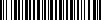 